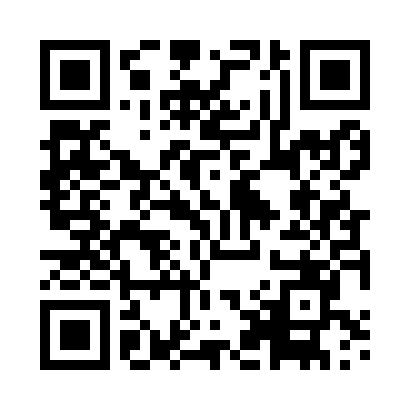 Prayer times for Canhoso, PortugalMon 1 Apr 2024 - Tue 30 Apr 2024High Latitude Method: Angle Based RulePrayer Calculation Method: Muslim World LeagueAsar Calculation Method: HanafiPrayer times provided by https://www.salahtimes.comDateDayFajrSunriseDhuhrAsrMaghribIsha1Mon5:407:131:346:047:559:232Tue5:387:121:336:047:569:243Wed5:367:101:336:057:579:254Thu5:347:081:336:067:589:265Fri5:327:071:326:067:599:286Sat5:307:051:326:078:009:297Sun5:297:041:326:088:019:308Mon5:277:021:326:088:029:329Tue5:257:001:316:098:039:3310Wed5:236:591:316:108:049:3411Thu5:216:571:316:108:059:3512Fri5:196:561:316:118:069:3713Sat5:176:541:306:118:079:3814Sun5:166:531:306:128:089:3915Mon5:146:511:306:138:099:4116Tue5:126:501:306:138:109:4217Wed5:106:481:296:148:119:4418Thu5:086:471:296:158:129:4519Fri5:066:451:296:158:139:4620Sat5:046:441:296:168:149:4821Sun5:036:421:296:168:159:4922Mon5:016:411:286:178:169:5123Tue4:596:391:286:188:179:5224Wed4:576:381:286:188:189:5325Thu4:556:371:286:198:199:5526Fri4:536:351:286:198:209:5627Sat4:526:341:276:208:229:5828Sun4:506:331:276:218:239:5929Mon4:486:311:276:218:2410:0130Tue4:466:301:276:228:2510:02